Apprentice's Name:Date of Review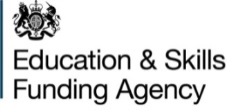 Initial Discussion - Previous Learning on ProgrammeInitial Discussion - Previous Learning on ProgrammeNotes are optionalAction any concernsIndicative Questions:During Induction you were introduced to the 4 British Values?Can we discuss how SHU modules provide opportunity to engage with British Values and other related value sets?Further Discussion - Ongoing Reflection in response to AIIRFurther Discussion - Ongoing Reflection in response to AIIRNotes are optionalAction any concernsIndicative Questions:When you have undertaken a comparison of different value sets ... What did this tell you about your own values and development needs to effectively work with others? In AIIR you are asked to review regional Prevent data & on-line sources to consider local specific issues.  Are you able to explain what you found and whether that knowledge helps you to support safe working practice for yourself and others?Going Forward – STARE Evidence and SMART targetsGoing Forward – STARE Evidence and SMART targetsApprentice to complete this sectionIndicative Question:With reference to your KSBs, can you identify a recent work experience where your values helped to promote strong professional judgement and behaviour?What work related training, experience (or other activities) are your best opportunities to develop further?  Apprentice to complete this sectionINSERT…Outputs should be into actioned as Evidence for E-portfolioand transposed as SMART target(s) in the main APR review form